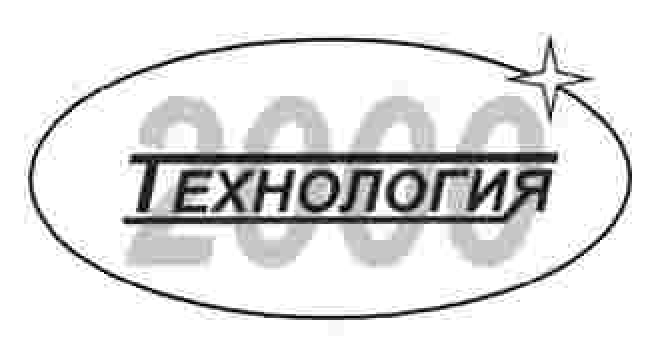 "Уралгеоинформ"-филиалООО "Технология 2000" г. УфаЗаказ № МК №82 УФ-12Генеральный план сельского поселения Калининский сельсовет муниципального района Бижбулякский район Республики Башкортостанс подготовкой инженерных изысканий (с созданием топографической основы)Том I – Пояснительная записка(Положения о территориальном планировании) Том II – Графическая документация2013 г.Заказ № МК №82 УФ-12Генеральный план сельского поселения Калининский сельсовет муниципального района Бижбулякский район Республики Башкортостанс подготовкой инженерных изысканий (с созданием топографической основы)Том I – Пояснительная записка(Положения о территориальном планировании) Том II – Графическая документация2013 г."Уралгеоинформ"-филиалООО "Технология 2000" г. УфаЗаказ № МК №82 УФ-12Генеральный план сельского поселения Калининский сельсовет муниципального района Бижбулякский район Республики Башкортостанс подготовкой инженерных изысканий (с созданием топографической основы)Том I – Пояснительная записка(Положения о территориальном планировании) Том II – Графическая документация2013 г.Заказ № МК №82 УФ-12Генеральный план сельского поселения Калининский сельсовет муниципального района Бижбулякский район Республики Башкортостанс подготовкой инженерных изысканий (с созданием топографической основы)Том I – Пояснительная записка(Положения о территориальном планировании) Том II – Графическая документация2013 г.